Curriculum vitaeNé le 06 janvier 1971 à OKAYBE – Liban, Maronite, Marié Trois enfants. Etudes :Cursus de théologie à l’Université St Esprit – Kaslik (Liban)Licence d’Etat en théologie et Sciences religieuses, et Baccalauréat canonique en Théologie catholique,  faculté de théologie, UCO, Angers en 2003.Maîtrise d’Etat en Théologie et Sciences religieuses, et Licence canonique en Théologie catholique, faculté de théologie, UCO, Angers en 2005.Enseignement : Université catholique/ Faculté de théologie : Depuis 2003 enseignement de Culture Religieuse (l’islam et les trois monothéismes) dans le cadre des Enseignements TransversauxDepuis 2005 chargé de cours à la faculté de théologie d’Angers sur l’Islam  Depuis 2006 TD Bible et CoranDepuis 2007 chargé de cours en Théologie de la missionCollège :Depuis 2003, enseignement hebdomadaire de Culture Religieuse (les trois monothéismes) pour les 6ème et 5ème au collège Saint Augustin (Angers).Mise en place des deux parcours de culture religieuse pour 6ème et 5èmeResponsabilités au sein de la faculté : Responsable du Département d’Etude des Religions à la faculté de théologie (DER), depuis 2007.Direction de l’atelier Interreligieux du samedi matin à la faculté de théologie, depuis 2008Concepteur et organisateur du Certificat en Connaissance et Théologie des Religions (CCTR) à la faculté ouvert en sept 2009.En préparation : organisation du Colloque « A la recherche de la Paix : le dialogue interreligieux » 50ème anniversaire de Nostra Aetate, 18-19 Mai 2016 * Communications lors de colloque et de journées d’études sur divers sujets sur l’islam« Al-Hallaj, une vie mystique qui s’ouvre à l’universel », faculté de théologie, Angers,  le 18 avril 2007« L'islam et le rapport à la nature», faculté de théologie, Angers, 9 mai 2009« Dieu se communique en islam », faculté de théologie, Angers, 13 septembre 2010« Femme modèle ; femme soumise ? », faculté de théologie, Angers, 17 juin 2011«  Paix et violence : le rapport à l’autre en islam », faculté de théologie, Angers, 7 Décembre 2012« Le christianisme syriaque aux origines du coran? », faculté de théologie, Angers, 13 octobre 2014« Le plaisir en islam selon le texte coranique », faculté de théologie, Angers, 9 janvier 2015« La place des autres dans la littérature fondamentaliste : analyse des écrits de H. Ramadan », faculté de théologie, Lyon, 20 mars 2015Diverses interventions ponctuelles* Formations sur l’islam et le dialogue islamo-chrétien au séminaire de Rennes depuis 2008 * introduction à l’islam à IFFEurope Angers depuis 2010* Interventions diverses sur l’islam ainsi que sur le christianisme oriental, dans le cadre de la formation continue dans le diocèse d’Angers et les diocèses limitrophes. * Intervention sur le dialogue interreligieux dans le cadre de la formation des futurs chefs d’établissements de l’Enseignement catholique 2008 et 2009* Intervention dans le cadre de la session « fidélité inventivité » de la faculté de théologie auprès de directeurs de maisons de retraite, 2009Langues vivantes : Français, ArabePublications :  *à paraitre : « La place des autres dans la littérature fondamentaliste : analyse des écrits de H. Ramadan », in le Fondamentalisme islamique, sous la dir. de Michel Younes, Profac, Lyon* CHAIEB Malek, « la Fête du sacrifice dans la religion musulmane », in Religions en Fêtes rites et liturgies, 21ème université d’été du Carrefour d’Histoire religieuse, Sous le dir. Bruno BETHOUART, Olivier LONDRON, Cahiers du Littoral – 2- N°12, Angers, 6-8 juillet, 2012, pp.193-203* CHAIEB M, « L’islam : diversité des courant, unité dans la foi », Cahiers de l’Atelier 531, octobre décembre, 2011, pp 18-27. * CHAIEB M, « L'islam et le rapport à la nature», in Chemins  de Dialogue 35, Marseille, 2010, pp 137-170.  * CHAIEB M. « Al-Hallaj, une vie mystique qui s’ouvre à l’universel » in Chemins  de Dialogue 30 « Premiers de Cordée… », Marseille, 2007, pp 17-31.* Participation à la correction et la rédaction du parcours culture religieuse Kim et Noé, réalisé par Médiaclap.Malek CHAIEB11, chemin des maisons rouges49130 Les Ponts de Cétel : 02 41 88 95 62       06 88 01 53 99Mail : malek.chaieb@gmail.com 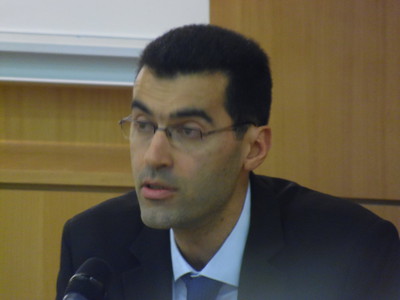 